AHOJ, SLOVENIJA!	Draga dijakinja, dragi dijak! Se še odločaš, kam po končani srednji šoli? Si se že vprašal/a, kaj te prav zares zanima in v čem si dober/dobra? Na izbiro je tooooooooliko različnih študijev, na koncu pa lahko prvo mesto prijave zapolniš le z eno samo možnostjo.	Ja, pred tabo bo zagotovo ena pomembnejših odločitev v zadnjem času!	Da pa bi ti približali eno od možnosti v pestrem naboru univerzitetnih študijskih programov, smo se odločili, da spišemo naslednji članek.	Za začetek se lahko pri sebi vprašaš: »Kaj me pravzaprav zanima?«	»Me zanimajo jeziki in spoznavanje različnih kultur, njihove preteklosti in sodobnega utripa? Si želim oditi na študijske izmenjave v tujino in na ekskurzije, polne nepozabnih doživetij – in pri tem spletati nova prijateljstva? Pa prijetna družba in bogat nabor obštudijskih dejavnosti?«	Če si na katero od zgornjih vprašanj odgovoril/-a pritrdilno, te izzivamo, da prebereš tale članek povsem do konca.ZAHODNOSLOVANSKI JEZIKI – MOŽNOST ATRAKTIVNE IZBIRE	Radi bi te seznanili in ti približali možnost študija zahodnoslovanskih jezikov, ki so del srednjeevropskega prostora – nam tako blizu po svoji preteklosti kot tudi po mišljenju – pa jih kljub temu slabo poznamo! Kajne?	Slovaščino, poljščino in češčino lahko pri nas študirate na Filozofski fakulteti v Ljubljani. Študij je dvopredmeten (kar pomeni, da lahko ob izbiri enega od naštetih jezikov izberete še eno glavno smer iz nabora celotne Fillozofske fakultete – tako boste imeli po končanem študiju kar dve diplomi!) in poteka na prvi ter drugi dodiplomski bolonjski stopnji (študij poteka v tako imenovani kombinaciji »3+2«). Privlačen pa je tudi nov enopredmeten študijski program Zahodnoslovanski in srednjeevropski študiji, ki je usmerjen bolj kulturološko in se še bolj podrobno posveča omenjenemu prostoru.	Prednosti, zakaj študirati na predstavljenih programih na Oddelku za slavistiko, je veliko, med njimi pa naj izpostavimo tuje in domače profesorje, intenziven študij v manjših skupinah, kjer se lahko zares dobro naučite jezika, ter možnost študijskih izmenjav in ekskurzij v tujino. (Ter seveda pestro obštudijsko dogajanje, ki vas nikoli ne bo pustilo ravnodušne.)ŠTUDIJ NISO LE DEBELE KNJIGE ZNANJA	Te zanima, kaj pravijo naši študentje in diplomanti?	V nadaljevanju si lahko preberete štiri različne poglede in tudi možnosti, ki jih ponuja študij na Oddelku za slavistiko Filozofske fakultete.	Sem Matej Meterc z Bleda. Jezikoslovje me zelo zanima, zato sem se odločil, da se mu bom posvetil tudi po diplomi. Trenutno sem študent doktorskega študija smeri Humanistika in družboslovje, ki poteka na Filozofske fakultete. Za slovaščino sem se (poleg ruščine) odločil iz zanimanja za slovanske jezike in odnose med njimi. Jezik je slovenščini blizu, ravno to, s čimer se od nje razlikuje, pa je poseben izziv. Med študijem mi je bil posebno všeč pristen stik s Slovaki. Na Slovaškem sem eno leto preživel v Banski Bystrici in pred kratkim leto v Bratislavi. Trenutno na Slovaškem pišem doktorsko disertacijo s področja frazeologije in paremiologije, v kateri raziskujem poznavanje in rabo pregovorov v slovaščini in slovenščini – več o tem lahko najdete na http://vprasalnik.tisina.net. Koľko jazykov vieš, toľkokrát si človekom, pravijo.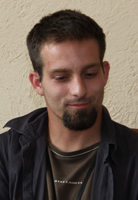 	Sabina Dizdarević, sicer iz Metlike, sem slovakistiko vpisala kot absolventka kroatistike in sinologije. Tako sem se odločila po dveletni študijski izmenjavi v Pragi na Češkem, kjer sem spoznala fantastično ekipo Slovakinj in z njimi stkala prava prijateljstva. Zato me je tudi vleklo, da bi se naučila še slovaščine. Sicer več let delam na področju novinarstva, trenutno na Planet TV, sem tudi prevajalka. Vedno, ko so me spraševali, kako se mi ljubi po študiju še študirati, sem odgovarjala: eni radi hodijo v kino, moj odklop pa je na Tobačni 5 [Oddelek za slavistiko]. Tam sem se štiri leta počutila kot doma in vsrkavala znanje v sproščenem vzdušju.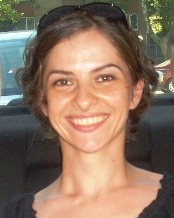 	Sem Pia Šlogar iz Velenja, študentka češkega in poljskega jezika. Verjetno sem ena od redkih študentov, ki lahko rečejo, da so se odločili prav »že v prvo«, pa čeprav sem po končani glasbeni smeri umetniške gimnazije zaplavala v popolnoma druge vode. Trenutno študij zaključujem, kot demonstratorka pa še vedno pomagam pri pripravi različnih dogodkov na katedri. Študirati jezik pomeni študirati tudi književnost in kulturo, torej tudi to, da se vkrcaš na vlak in obiščeš državo, kjer ta jezik uporabljajo vsak dan – sama sem bila na poletnih šolah v Pragi, Lublinu in Varšavi. Med letom pa ta stik s kulturo na našem oddelku ohranjamo tudi na tradicionalnih božičnih, filmskih in prevajalskih večerih. Na tista vprašanja »Uf, zakaj pa sploh to študiraš?« pa vedno znova rada odgovorim: »Več jezikov znaš, veš veljaš.« (Pa tudi zaradi češkega piva.) 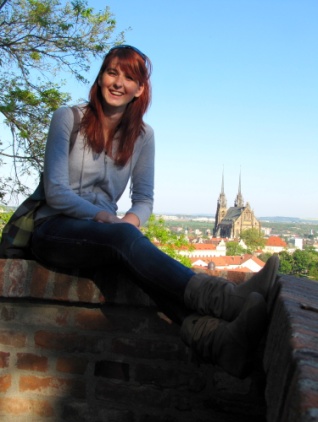 	Sem Tina Bošnik iz Slovenj Gradca. Študij slovaškega jezika in književnosti ter poljskega jezika in književnosti sem izbrala zgolj po naključju, mogoče ravno zato, ker so vsi govorili, da s temi jeziki ni prihodnosti. V času študija sem bila na pobudo profesorjev na dveh izmenjavah, eno leto v Krakovu ter pol leta v Banski Bystrici na Slovaškem. Bila pa sem tudi na poletni šoli v Varšavi, kar je pripomoglo k še tesnejši navezanosti na ti dve državi ... vsekakor pa se mi je to zelo obrestovalo! Trenutno sem zaposlena v podjetju, ki si odpira pot v Srednjo Evropo. Odgovorna sem za češki, slovaški in poljski trg. Poudarila pa bi rada, da mi študij slovaščine in poljščine ni dal le osnovnega nabora znanj, ampak mi je pomagal tudi pri širitvi svojih obzorij.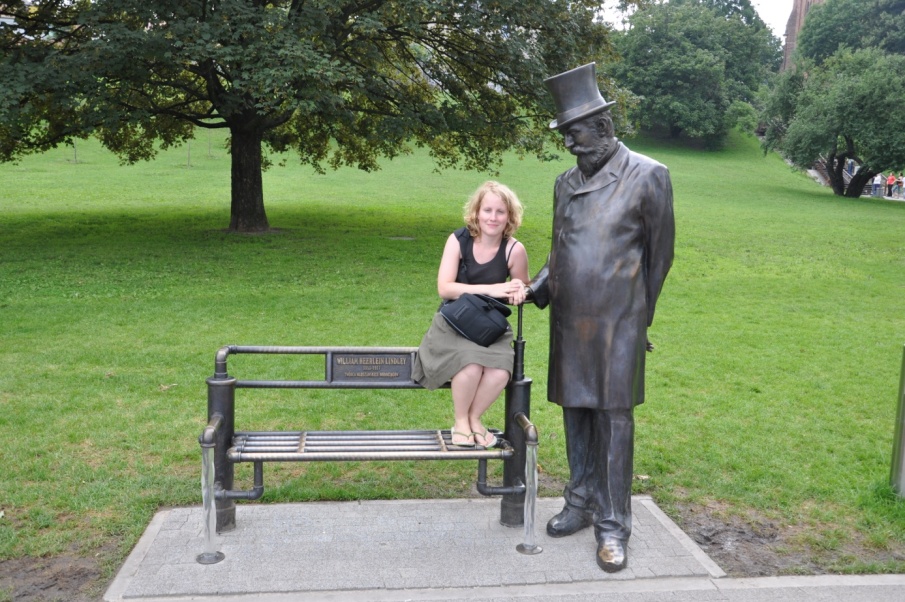 PRIDI IN SE PREPRIČAJ SAM	Sedaj pa res že veš obilico novih stvari! Če te še podrobneje zanima, kako je sestavljen program in kakšne so prednosti in slabosti vpisa na zahodnoslovanske študije, potem te vabimo, da si ogledaš spletno stran www.slavistika.net ali pa nas najdeš na Facebooku. Prepričani smo, da bo s temi informacijami tvoja odločitev lažja!ZA KONEC PA ŠE MALO BOLJ SPROŠČENO – ALI STE VEDELI?	Da so češčina, slovaščina in poljščina uradni jeziki Evropske unije.	Da na ozemlju Poljske, Češke in Slovaške živi veš kot 50 milijonov ljudi in da so Slovani največja jezikovna skupina v Evropi.	Da je znanje »manjših« jezikov v povezavi s »svetovnimi« jeziki perspektivno pri iskanju zaposlitev.Miha Kragelj, Špela Sevšek ŠramelOddelek za slavistiko FF UL